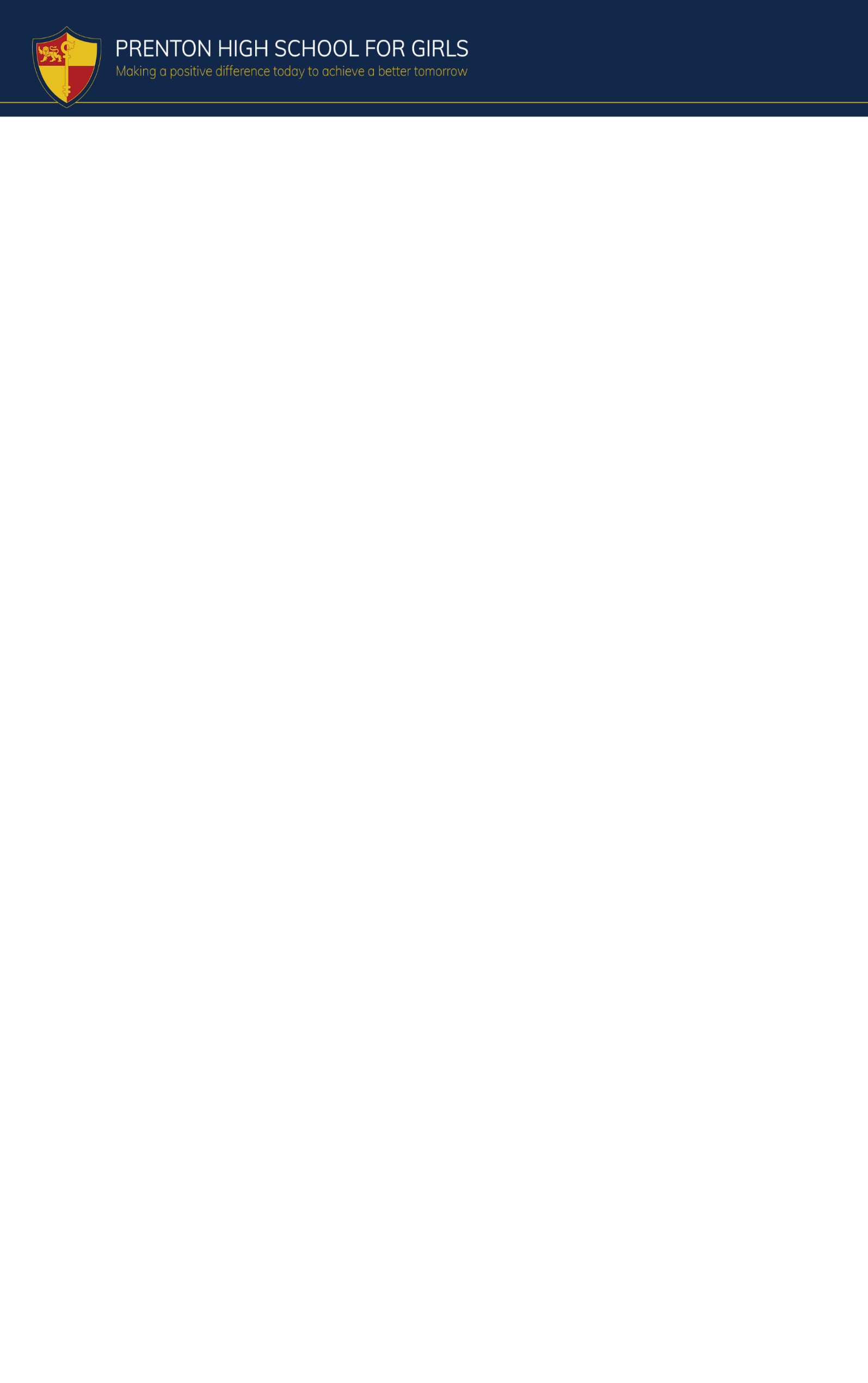 Teacher of Music Part-Time (0.4) Permanent Main Pay Scale/Upper Pay Scale (possible additional cover supervisor hours available - NJC Payscale Band F – hours negotiable for successful candidate)Required for September 2024The Governors are seeking to appoint an outstanding Teacher of Music with the skills, enthusiasm and drive to be part of our highly successful school. If you have a passion for your subject with the ability to teach across the full age and ability range up to GCSE, and believe you can inspire and motivate young people to achieve the best outcomes, then we would like to hear from you. The school is committed to safeguarding and promoting the welfare of children and expects staff and volunteers to share this commitment. You will be required to undertake an enhanced DBS disclosure and a range of other recruitment checks. For shortlisted candidates, this may include online searches of publicly available information, for example, via social media platforms such as Facebook, X and Instagram.We are committed to diversity and have policies in place to promote equality of opportunity.  To apply, please use the attached application form Applications to be returned to gaughanj@prentonhighschool.co.ukClosing Date:  Monday 29 April at 12 noonInterviews: Thursday 2 MayHesketh Avenue, Birkenhead, Wirral, CH42 6RR. 0151 644 8113Headteacher Mrs L Ayling BA (Hons) PGCE NPQH